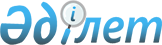 Об утверждении Правил по распределению внебюджетных денежных средств, направленных на развитие физической культуры и спортаПриказ Министра культуры и спорта Республики Казахстан от 20 мая 2020 года № 134. Зарегистрирован в Министерстве юстиции Республики Казахстан 20 мая 2020 года № 20678.
      В соответствии с подпунктом 65-4) статьи 7 Закона Республики Казахстан от 3 июля 2014 года "О физической культуре и спорте" ПРИКАЗЫВАЮ:
      1. Утвердить прилагаемые Правила по распределению внебюджетных денежных средств, направленных на развитие физической культуры и спорта.
      2. Комитету по делам спорта и физической культуры Министерства культуры и спорта Республики Казахстан в установленном законодательством Республики Казахстан порядке обеспечить:
      1) государственную регистрацию настоящего приказа в Министерстве юстиции Республики Казахстан;
      2) размещение настоящего приказа на интернет-ресурсе Министерства культуры и спорта Республики Казахстан;
      3) в течение двух рабочих дней после исполнения мероприятий, предусмотренных настоящим приказом, представление в Департамент юридической службы Министерства культуры и спорта Республики Казахстан сведений об исполнении мероприятий.
      3. Контроль за исполнением настоящего приказа возложить на курирующего вице-министра культуры и спорта Республики Казахстан.
      4. Настоящий приказ вводится в действие по истечении десяти календарных дней после дня его первого официального опубликования. Правила по распределению внебюджетных денежных средств,  направленных на развитие физической культуры и спорта Глава 1. Общие положения
      1. Настоящие Правила по распределению внебюджетных денежных средств, направленных на развитие физической культуры и спорта (далее – Правила), разработаны в соответствии с подпунктом 65-4) статьи 7 Закона Республики Казахстан от 3 июля 2014 года "О физической культуре и спорте" (далее - Закон) и определяют порядок распределения внебюджетных денежных средств, направленных на развитие физической культуры и спорта. 
      2. Основное понятие, используемое в настоящих Правилах:
      единый оператор – некоммерческая организация в форме корпоративного фонда, определяемая уполномоченным органом в области физической культуры и спорта, осуществляющая деятельность по распределению внебюджетных денежных средств, направленных на развитие физической культуры и спорта в соответствии с пунктом 1 статьи 50-1 Закона. Глава 2. Порядок распределения внебюджетных денежных средств, направленных на развитие физической культуры и спорта
      3. Единый оператор распределяет внебюджетные денежные средства, направленные на развитие физической культуры и спорта, в соответствии с пунктом 2 статьи 50-1 Закона на основе принципов:
      1) соблюдения воли благотворителя по распределению благотворительной помощи пользователям;
      2) эффективности мероприятий по оказанию благотворительной помощи;
      3) обеспечения целевого расходования средств, выделенных в рамках благотворительной помощи;
      4) позитивного влияния благотворительной помощи.
      4. Для получения внебюджетных денежных средств, направленных на развитие физической культуры и спорта, юридические или физические лица направляют в адрес единого оператора заявление о предоставлении благотворительной помощи на бумажном носителе (далее – заявление) по форме согласно приложению 1 с приложением документов согласно перечню, указанному в приложении 2 настоящих Правил.
      В случае предоставления документов на иностранном языке засвидетельствование верности перевода прилагаемых документов осуществляется согласно статьи 80 Закона Республики Казахстан от 14 июля 1997 года № 155 "О нотариате".
      5. Заявление от юридических и физических лиц рассматривается единым оператором в срок, не превышающий 20 (двадцать) рабочих дней с момента предоставления заявления. 
      6. В случае выявления несоответствия предоставленных документов единым оператором направляются уведомления об устранении замечаний юридическими или физическими лицами в срок до 5 (пяти) рабочих дней. 
      7. В случае не устранения замечаний, единый оператор извещает об отказе в рассмотрении заявления в срок до 10 (десяти) рабочих дней.
      8. При устранении замечаний юридическим или физическим лицом, заявление рассматривается в течение 10 (десяти) рабочих дней.
      9.  Единый оператор после принятия и рассмотрения заявления с полным пакетом документов в течение 10 (десяти) рабочих дней принимает решение и утверждает расчеты затрат.
      10. Единый оператор в срок до 5 (пяти) рабочих дней со дня принятия решения предоставляет заинтересованным лицам выписку из решения единого оператора. 
      11. На основании положительного решения, единый оператор заключает договор с юридическим или физическим лицом, в течение 7 (семи) рабочих дней с даты принятия решения.
      12. В случае необходимости юридические или физические лица повторно обращаются к единому оператору о внесении изменений в утвержденные расчеты затрат. 
      13. Изменения в утвержденные расчеты затрат производятся при наличии соответствующего обоснования, подтверждающих документов, за исключением изменений, касающихся оплаты кредиторской задолженности, неустойки (штрафы, пени), административных штрафов прошлых лет.
      14. Подача повторного заявления юридическим или физическим лицом на внесение изменений в утвержденные расчеты затрат производятся не более одного раза в квартал, не позднее 20-го числа второго месяца корректируемого периода.
      15. Сроки рассмотрения повторного заявления о внесении изменений в утвержденные расчеты затрат юридического или физического лица не превышают 10 (десяти) рабочих дней с даты предоставления подтверждающих документов.
      16. Единый оператор при необходимости запрашивает у юридического или физического лица дополнительную информацию и подтверждающие документы, необходимые для принятия решения по внесению изменений в утвержденные расчеты затрат.
      17. Не допускается внесение изменений в утвержденные расчеты затрат на иные статьи:
      1) при наличии или образовании в течение текущего года у получателя задолженности по налогам и другим обязательным платежам в бюджет;
      2) при наличии или образовании в течение текущего года задолженности по фонду оплаты труда и договорам гражданско-правового характера.
      18. Единый оператор при наличии подтверждающих документов и расчетов, рассматривает заявление юридического или физического лица на внесение изменений в утвержденные расчеты затрат и принимает решение с уточнением расчетов затрат.
      19. Юридические или физические лица после получения благотворительной помощи представляют на ежеквартальной, полугодовой и годовой основе единому оператору отчетность о целевом использовании внебюджетных денежных средств, предусмотренной согласно пункту 7 статьи 50-1 Закона.                     Заявление на оказание благотворительной помощи
      Прошу Вас рассмотреть возможность оказания благотворительной помощи:____________________________________________________________________       (цель получения благотворительной помощи, запрашиваемая сумма____________________________________________________________________благотворительной помощи, ожидаемые результаты, со сроком освоения____________________________________________________________________ внебюджетных денежных средств в ___ квартале 20__ года).
      Настоящим подтверждаю свое ознакомление и согласие по распределению внебюджетных денежных средств, направленных на развитие физической культуры и спорта с приложением документов согласно перечню.
      Приложение: ___ листах.
      ___________ ________________________________________________________       (подпись)       (фамилия, имя, отчество руководителя (при наличии)              юридического лица или физического лица) Место для печати ________ (при наличии) Дата заявления "____" ____________ 20__ года Перечень документов
      1) для юридических лиц:
      банковские реквизиты; 
      справка о государственной регистрации (перерегистрации) юридического лица;
      нотариально засвидетельствованная копия устава с изменениями и дополнениями;
      копия учредительного договора (при наличии);
      смета расходов с пояснительной запиской, расшифровками и подтверждающими документами каждой статьи с соблюдением норм, установленных законодательством Республики Казахстан;
      положение (регламент) спортивного соревнования (мероприятия) (при наличии);
      не менее двух ценовых предложений от поставщиков для приобретения товаров, работ и услуг; 
      копии договоров, в том числе трудовые, счет-фактуры, счета на оплату, приказы и другие подтверждающие документы (при наличии);
      справка с банка второго уровня, подтверждающая открытие (наличие) специального банковского счета; 
      инвентаризационная опись (при наличии);
      2) для физических лиц:
      копия документа, удостоверяющего личность;
      копия приказа о зачислении спортсмена физкультурно-спортивной организации, где занимается и (или) числится спортсмен, протокол спортивных соревнований, подтверждающий участие физического лица, занимающегося физической культурой и спортом в спортивно-массовых мероприятиях (соревнованиях), свидетельство о регистрации спортсмена;
      для физических лиц, занимающихся физической культурой, спортсменов, коллективов (спортивных команд) - пояснительная записка и подтверждающие документы для обоснования заявления; 
      справка с банка второго уровня, подтверждающая открытие (наличие) специального банковского счета.
					© 2012. РГП на ПХВ «Институт законодательства и правовой информации Республики Казахстан» Министерства юстиции Республики Казахстан
				
      Министр культуры и спортаРеспублики Казахстан 

А. Раимкулова
Приложение
к приказу Министр культуры
и спорта Республики Казахстан
от 20 мая 2020 года№ 134Приложение 1
к Правилам по распределению
внебюджетных денежных средств,
направленных на развитие
физической культуры и спорта
Кому_______________________
(должность, фамилия, имя,
отчество руководителя
(при наличии) единого оператора 
по распределению внебюджетных 
денежных средств,
направленных на развитие
физической культуры и спорта)
от_________________________
(юридического или физического лица)
____________________________
(адрес, телефон, электронная почта)Приложение 2
к Правилам по распределению
внебюджетных денежных
средств, направленных на
развитие физической культуры и спорта